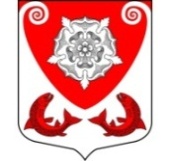 МЕСТНАЯ АДМИНИСТРАЦИЯМО РОПШИНСКОЕ СЕЛЬСКОЕ ПОСЕЛЕНИЕМО ЛОМОНОСОВСКОГО МУНИЦИПАЛЬНОГО РАЙОНАЛЕНИНГРАДСКОЙ ОБЛАСТИП О С Т А Н О В Л Е Н И Е№93от 19.03.2020 г.	В соответствии с постановлением местной администрации Ропшинского сельского поселения №477 от 23.10.2014г. «Об утверждении порядка разработки, реализации и оценки эффективности муниципальных программ МО Ропшинское сельское поселение МО Ломоносовского муниципального района Ленинградской области», в целях разработки проекта решения «О бюджете муниципального образования Ропшинское сельское поселение муниципального образования Ломоносовского муниципального района Ленинградской области на 2020 год и на плановый период 2021 и 2022 годов», местная администрация Ропшинского сельского поселенияПОСТАНОВЛЯЕТ:	1. Внести следующие изменения в муниципальную программу «Развитие автомобильных дорог в Ропшинском сельском поселении на 2018-2020 годы» (далее - Муниципальная программа), утвержденную постановлением местной администрации Ропшинского сельского поселения №478/2 от 18.12.2017г.:	1.1. паспорт муниципальной программы изложить в новой редакции согласно приложению №1;	1.2. планируемые результаты муниципальной программы изложить в новой редакции согласно приложению №2;	1.3. перечень и финансирование мероприятий муниципальной программы изложить в новой редакции согласно приложению №3.	2. Финансирование расходов, связанных с реализацией муниципальной программы, производить в пределах средств, предусмотренных на эти цели в бюджете местной администрации Ропшинского сельского поселения.	3. Признать утратившим силу постановление местной администрации Ропшинского сельского поселения №44/1 от 10.02.2020г. «О внесении изменений в муниципальную программу «Развитие автомобильных дорог в Ропшинском сельском поселении на 2018-2020 годы».	4. Настоящее постановление вступает в силу с момента подписания, подлежит официальному опубликованию (обнародованию) на официальном сайте Ропшинского сельского поселения по адресу: www.официальнаяропша.рф	5. Контроль за исполнением настоящего постановления возложить на ведущего специалиста местной администрации муниципального образования Ропшинское сельское поселение Бондаревского П.Ю.Глава местной администрацииРопшинского сельского поселения					М.М. ДзейговИльенко Ю.Ю. _______________Бондаревский П.Ю. _______________Приложение №1к Постановлению местной администрацииРопшинского сельского поселения№93 от 19.03.2020 г.Паспорт муниципальной программыПриложение №2к постановлению местной администрацииРопшинского сельского поселения№93 от 19.03.2020 г.Планируемые результаты муниципальной программы«Развитие автомобильных дорог в Ропшинском сельском поселении на 2018-2020 годы»О внесении изменений в муниципальную программу «Развитие автомобильных дорог в Ропшинском сельском поселении на 2018-2020 годы»Наименование муниципальной программыРазвитие автомобильных дорог в Ропшинском сельском поселении на 2018-2020 годыРазвитие автомобильных дорог в Ропшинском сельском поселении на 2018-2020 годыРазвитие автомобильных дорог в Ропшинском сельском поселении на 2018-2020 годыРазвитие автомобильных дорог в Ропшинском сельском поселении на 2018-2020 годыЦели муниципальной программыРазвитие улично-дорожной сети Ропшинского сельского поселения, улучшение транспортно-эксплуатационных качеств автомобильных дорог и повышение безопасности движения при рациональном использовании материальных и финансовых ресурсовРазвитие улично-дорожной сети Ропшинского сельского поселения, улучшение транспортно-эксплуатационных качеств автомобильных дорог и повышение безопасности движения при рациональном использовании материальных и финансовых ресурсовРазвитие улично-дорожной сети Ропшинского сельского поселения, улучшение транспортно-эксплуатационных качеств автомобильных дорог и повышение безопасности движения при рациональном использовании материальных и финансовых ресурсовРазвитие улично-дорожной сети Ропшинского сельского поселения, улучшение транспортно-эксплуатационных качеств автомобильных дорог и повышение безопасности движения при рациональном использовании материальных и финансовых ресурсовЗадачи муниципальной программы1. содержание и текущий ремонт дорог общего пользования местного значения, дворовых территорий многоквартирных домов и проездов к ним;2. повышение безопасности дорожного движения на территории Ропшинского сельского поселения;3. паспортизация автомобильных дорог общего пользования местного значения1. содержание и текущий ремонт дорог общего пользования местного значения, дворовых территорий многоквартирных домов и проездов к ним;2. повышение безопасности дорожного движения на территории Ропшинского сельского поселения;3. паспортизация автомобильных дорог общего пользования местного значения1. содержание и текущий ремонт дорог общего пользования местного значения, дворовых территорий многоквартирных домов и проездов к ним;2. повышение безопасности дорожного движения на территории Ропшинского сельского поселения;3. паспортизация автомобильных дорог общего пользования местного значения1. содержание и текущий ремонт дорог общего пользования местного значения, дворовых территорий многоквартирных домов и проездов к ним;2. повышение безопасности дорожного движения на территории Ропшинского сельского поселения;3. паспортизация автомобильных дорог общего пользования местного значенияКуратор муниципальной программыЗаместитель главы местной администрации Ропшинского сельского поселенияЗаместитель главы местной администрации Ропшинского сельского поселенияЗаместитель главы местной администрации Ропшинского сельского поселенияЗаместитель главы местной администрации Ропшинского сельского поселенияМуниципальный заказчик муниципальной программыМестная администрация МО Ропшинское сельское поселение МО Ломоносовского муниципального района Ленинградской областиМестная администрация МО Ропшинское сельское поселение МО Ломоносовского муниципального района Ленинградской областиМестная администрация МО Ропшинское сельское поселение МО Ломоносовского муниципального района Ленинградской областиМестная администрация МО Ропшинское сельское поселение МО Ломоносовского муниципального района Ленинградской областиОтветственный исполнитель муниципальной программыВедущий специалист местной администрации Ропшинского сельского поселения – Бондаревский П.Ю.Ведущий специалист местной администрации Ропшинского сельского поселения – Бондаревский П.Ю.Ведущий специалист местной администрации Ропшинского сельского поселения – Бондаревский П.Ю.Ведущий специалист местной администрации Ропшинского сельского поселения – Бондаревский П.Ю.Сроки реализации муниципальной программы2018-2020 годы2018-2020 годы2018-2020 годы2018-2020 годыЦелевые индикаторы и показатели муниципальной программы- ремонт асфальтобетонного покрытия основных транзитных магистралей (автомобильных дорог общего пользования местного значения) поселения, в п.м.;- паспортизация автомобильных дорог общего пользования местного значения, включая проезды к дворовым территориям многоквартирных домов, в %;- снижение количества обращений в органы местного самоуправления о неудовлетворительном состоянии улично-дорожной сети поселения- ремонт асфальтобетонного покрытия основных транзитных магистралей (автомобильных дорог общего пользования местного значения) поселения, в п.м.;- паспортизация автомобильных дорог общего пользования местного значения, включая проезды к дворовым территориям многоквартирных домов, в %;- снижение количества обращений в органы местного самоуправления о неудовлетворительном состоянии улично-дорожной сети поселения- ремонт асфальтобетонного покрытия основных транзитных магистралей (автомобильных дорог общего пользования местного значения) поселения, в п.м.;- паспортизация автомобильных дорог общего пользования местного значения, включая проезды к дворовым территориям многоквартирных домов, в %;- снижение количества обращений в органы местного самоуправления о неудовлетворительном состоянии улично-дорожной сети поселения- ремонт асфальтобетонного покрытия основных транзитных магистралей (автомобильных дорог общего пользования местного значения) поселения, в п.м.;- паспортизация автомобильных дорог общего пользования местного значения, включая проезды к дворовым территориям многоквартирных домов, в %;- снижение количества обращений в органы местного самоуправления о неудовлетворительном состоянии улично-дорожной сети поселенияИсточники финансирования муниципальной программы, в том числе по годам:Расходы (тыс. руб.)Расходы (тыс. руб.)Расходы (тыс. руб.)Расходы (тыс. руб.)Источники финансирования муниципальной программы, в том числе по годам:ВСЕГО2018 год2019 год2020 годИсточники финансирования муниципальной программы, в том числе по годам:25 675,6220205 816,80000013 228,4100006 630,412020Средства бюджета Ропшинского сельского  поселения12 328,4120204 537,4000003 651,2000004 139,812020Другие источники13 347,2100001 279,4000009 577,2100002 490,600000№ п/пМероприятия по реализации программыИсточник финансированияСрок исполнения мероприятияВсего 
(тыс. руб.)Объем финансирования по годам
(тыс. руб.)Объем финансирования по годам
(тыс. руб.)Объем финансирования по годам
(тыс. руб.)Ответственный за выполнение мероприятия программы№ п/пМероприятия по реализации программыИсточник финансированияСрок исполнения мероприятияВсего 
(тыс. руб.)201820192020Ответственный за выполнение мероприятия программы123456789Программа
"Развитие автомобильных дорог в Ропшинском сельском поселении на 2018-2020 годы"Итого:2018-202025 675,6220205 816,80000013 228,4100006 630,412020Программа
"Развитие автомобильных дорог в Ропшинском сельском поселении на 2018-2020 годы"Средства федерального бюджетаПрограмма
"Развитие автомобильных дорог в Ропшинском сельском поселении на 2018-2020 годы"Средства бюджета Ленинградской области13 347,2100001 279,4000009 577,2100002 490,600000Программа
"Развитие автомобильных дорог в Ропшинском сельском поселении на 2018-2020 годы"Внебюджетные источникиПрограмма
"Развитие автомобильных дорог в Ропшинском сельском поселении на 2018-2020 годы"Средства бюджета Ломоносовского районаПрограмма
"Развитие автомобильных дорог в Ропшинском сельском поселении на 2018-2020 годы"Средства бюджета Ропшинского сельского поселения12 328,4120204 537,4000003 651,2000004 139,812020Задача №1
Содержание и текущий ремонт дорог общего пользования местного значения, дворовых территорий многоквартирных домов и проездов к нимИтого:2018-202024 890,7220205 690,30000012 720,0100006 480,412020Задача №1
Содержание и текущий ремонт дорог общего пользования местного значения, дворовых территорий многоквартирных домов и проездов к нимСредства федерального бюджетаЗадача №1
Содержание и текущий ремонт дорог общего пользования местного значения, дворовых территорий многоквартирных домов и проездов к нимСредства бюджета Ленинградской области13 347,2100001 279,4000009 577,2100002 490,600000Задача №1
Содержание и текущий ремонт дорог общего пользования местного значения, дворовых территорий многоквартирных домов и проездов к нимВнебюджетные источникиЗадача №1
Содержание и текущий ремонт дорог общего пользования местного значения, дворовых территорий многоквартирных домов и проездов к нимСредства бюджета Ломоносовского районаЗадача №1
Содержание и текущий ремонт дорог общего пользования местного значения, дворовых территорий многоквартирных домов и проездов к нимСредства бюджета Ропшинского сельского поселения11 543,5120204 410,9000003 142,8000003 989,8120201Содержание дорог (снег, антигололедная обработка, уборка мусора)Итого:2018-20201 502,600000421,200000831,400000250,000000П.Ю. Бондаревский1Содержание дорог (снег, антигололедная обработка, уборка мусора)Средства федерального бюджетаП.Ю. Бондаревский1Содержание дорог (снег, антигололедная обработка, уборка мусора)Средства бюджета Ленинградской областиП.Ю. Бондаревский1Содержание дорог (снег, антигололедная обработка, уборка мусора)Внебюджетные источникиП.Ю. Бондаревский1Содержание дорог (снег, антигололедная обработка, уборка мусора)Средства бюджета Ломоносовского районаП.Ю. Бондаревский1Содержание дорог (снег, антигололедная обработка, уборка мусора)Средства бюджета Ропшинского сельского поселения1 502,600000421,200000831,400000250,000000П.Ю. Бондаревский2Закупка гранитного щебняИтого:2018-2020499,0000000,000000299,000000200,000000П.Ю. Бондаревский2Закупка гранитного щебняСредства федерального бюджетаП.Ю. Бондаревский2Закупка гранитного щебняСредства бюджета Ленинградской областиП.Ю. Бондаревский2Закупка гранитного щебняВнебюджетные источникиП.Ю. Бондаревский2Закупка гранитного щебняСредства бюджета Ломоносовского районаП.Ю. Бондаревский2Закупка гранитного щебняСредства бюджета Ропшинского сельского поселения499,0000000,000000299,000000200,000000П.Ю. Бондаревский3Исправление профиля автомобильных дорог (дер. Михайловская, дорога к ДНП "Дружные Горки", дер. Яльгелево (сектор ИЖС), дер. Коцелово, дер. Олики, дер. Глядино)Итого:2018-2020885,800000885,8000000,0000000,000000П.Ю. Бондаревский3Исправление профиля автомобильных дорог (дер. Михайловская, дорога к ДНП "Дружные Горки", дер. Яльгелево (сектор ИЖС), дер. Коцелово, дер. Олики, дер. Глядино)Средства федерального бюджетаП.Ю. Бондаревский3Исправление профиля автомобильных дорог (дер. Михайловская, дорога к ДНП "Дружные Горки", дер. Яльгелево (сектор ИЖС), дер. Коцелово, дер. Олики, дер. Глядино)Средства бюджета Ленинградской областиП.Ю. Бондаревский3Исправление профиля автомобильных дорог (дер. Михайловская, дорога к ДНП "Дружные Горки", дер. Яльгелево (сектор ИЖС), дер. Коцелово, дер. Олики, дер. Глядино)Внебюджетные источникиП.Ю. Бондаревский3Исправление профиля автомобильных дорог (дер. Михайловская, дорога к ДНП "Дружные Горки", дер. Яльгелево (сектор ИЖС), дер. Коцелово, дер. Олики, дер. Глядино)Средства бюджета Ломоносовского районаП.Ю. Бондаревский3Исправление профиля автомобильных дорог (дер. Михайловская, дорога к ДНП "Дружные Горки", дер. Яльгелево (сектор ИЖС), дер. Коцелово, дер. Олики, дер. Глядино)Средства бюджета Ропшинского сельского поселения885,800000885,800000П.Ю. Бондаревский4Текущий ремонт автомобильной дороги в деревнях Большие Горки, Малые Горки, Нижняя КипеньИтого:2018-2020988,000000988,0000000,0000000,000000П.Ю. Бондаревский4Текущий ремонт автомобильной дороги в деревнях Большие Горки, Малые Горки, Нижняя КипеньСредства федерального бюджетаП.Ю. Бондаревский4Текущий ремонт автомобильной дороги в деревнях Большие Горки, Малые Горки, Нижняя КипеньСредства бюджета Ленинградской областиП.Ю. Бондаревский4Текущий ремонт автомобильной дороги в деревнях Большие Горки, Малые Горки, Нижняя КипеньВнебюджетные источникиП.Ю. Бондаревский4Текущий ремонт автомобильной дороги в деревнях Большие Горки, Малые Горки, Нижняя КипеньСредства бюджета Ломоносовского районаП.Ю. Бондаревский4Текущий ремонт автомобильной дороги в деревнях Большие Горки, Малые Горки, Нижняя КипеньСредства бюджета Ропшинского сельского поселения988,000000988,000000П.Ю. Бондаревский5Текущий ремонт автомобильной дороги в пос. Ропша, ул. ДетскаяИтого:2018-20201 055,2000001 055,2000000,0000000,000000П.Ю. Бондаревский5Текущий ремонт автомобильной дороги в пос. Ропша, ул. ДетскаяСредства федерального бюджетаП.Ю. Бондаревский5Текущий ремонт автомобильной дороги в пос. Ропша, ул. ДетскаяСредства бюджета Ленинградской области829,400000829,400000П.Ю. Бондаревский5Текущий ремонт автомобильной дороги в пос. Ропша, ул. ДетскаяВнебюджетные источникиП.Ю. Бондаревский5Текущий ремонт автомобильной дороги в пос. Ропша, ул. ДетскаяСредства бюджета Ломоносовского районаП.Ю. Бондаревский5Текущий ремонт автомобильной дороги в пос. Ропша, ул. ДетскаяСредства бюджета Ропшинского сельского поселения225,800000225,800000П.Ю. Бондаревский6Текущий ремонт автомобильной дороги в пос. Ропша, ул. ПарковаяИтого:2018-2020573,000000573,0000000,0000000,000000П.Ю. Бондаревский6Текущий ремонт автомобильной дороги в пос. Ропша, ул. ПарковаяСредства федерального бюджетаП.Ю. Бондаревский6Текущий ремонт автомобильной дороги в пос. Ропша, ул. ПарковаяСредства бюджета Ленинградской области450,000000450,000000П.Ю. Бондаревский6Текущий ремонт автомобильной дороги в пос. Ропша, ул. ПарковаяВнебюджетные источникиП.Ю. Бондаревский6Текущий ремонт автомобильной дороги в пос. Ропша, ул. ПарковаяСредства бюджета Ломоносовского районаП.Ю. Бондаревский6Текущий ремонт автомобильной дороги в пос. Ропша, ул. ПарковаяСредства бюджета Ропшинского сельского поселения123,000000123,000000П.Ю. Бондаревский7Текущий ремонт автомобильной дороги в дер. ОликиИтого:2018-2020738,000000738,0000000,0000000,000000П.Ю. Бондаревский7Текущий ремонт автомобильной дороги в дер. ОликиСредства федерального бюджетаП.Ю. Бондаревский7Текущий ремонт автомобильной дороги в дер. ОликиСредства бюджета Ленинградской областиП.Ю. Бондаревский7Текущий ремонт автомобильной дороги в дер. ОликиВнебюджетные источникиП.Ю. Бондаревский7Текущий ремонт автомобильной дороги в дер. ОликиСредства бюджета Ломоносовского районаП.Ю. Бондаревский7Текущий ремонт автомобильной дороги в дер. ОликиСредства бюджета Ропшинского сельского поселения738,000000738,000000П.Ю. Бондаревский8Текущий ремонт автомобильной дороги в пос. Ропша, ул. ШкольнаяИтого:2018-2020511,000000511,0000000,0000000,000000П.Ю. Бондаревский8Текущий ремонт автомобильной дороги в пос. Ропша, ул. ШкольнаяСредства федерального бюджетаП.Ю. Бондаревский8Текущий ремонт автомобильной дороги в пос. Ропша, ул. ШкольнаяСредства бюджета Ленинградской областиП.Ю. Бондаревский8Текущий ремонт автомобильной дороги в пос. Ропша, ул. ШкольнаяВнебюджетные источникиП.Ю. Бондаревский8Текущий ремонт автомобильной дороги в пос. Ропша, ул. ШкольнаяСредства бюджета Ломоносовского районаП.Ю. Бондаревский8Текущий ремонт автомобильной дороги в пос. Ропша, ул. ШкольнаяСредства бюджета Ропшинского сельского поселения511,000000511,000000П.Ю. Бондаревский9Ремонт автомобильной дороги местного значения ул. Складская (пос. Ропша) от Стрельнинского шоссе до автодороги Анташи-Ропша-Красное СелоИтого:2018-20201 697,8160000,0000001 697,8160000,000000П.Ю. Бондаревский9Ремонт автомобильной дороги местного значения ул. Складская (пос. Ропша) от Стрельнинского шоссе до автодороги Анташи-Ропша-Красное СелоСредства федерального бюджетаП.Ю. Бондаревский9Ремонт автомобильной дороги местного значения ул. Складская (пос. Ропша) от Стрельнинского шоссе до автодороги Анташи-Ропша-Красное СелоСредства бюджета Ленинградской области1 289,4000001 289,400000П.Ю. Бондаревский9Ремонт автомобильной дороги местного значения ул. Складская (пос. Ропша) от Стрельнинского шоссе до автодороги Анташи-Ропша-Красное СелоВнебюджетные источникиП.Ю. Бондаревский9Ремонт автомобильной дороги местного значения ул. Складская (пос. Ропша) от Стрельнинского шоссе до автодороги Анташи-Ропша-Красное СелоСредства бюджета Ломоносовского районаП.Ю. Бондаревский9Ремонт автомобильной дороги местного значения ул. Складская (пос. Ропша) от Стрельнинского шоссе до автодороги Анташи-Ропша-Красное СелоСредства бюджета Ропшинского сельского поселения408,416000408,416000П.Ю. Бондаревский10Ремонт участка автомобильной дороги общего пользования местного значения ул. Красносельская (дер. Яльгелево)Итого:2018-20204 847,1860000,0000004 847,1860000,000000П.Ю. Бондаревский10Ремонт участка автомобильной дороги общего пользования местного значения ул. Красносельская (дер. Яльгелево)Средства федерального бюджетаП.Ю. Бондаревский10Ремонт участка автомобильной дороги общего пользования местного значения ул. Красносельская (дер. Яльгелево)Средства бюджета Ленинградской области4 208,7700004 208,770000П.Ю. Бондаревский10Ремонт участка автомобильной дороги общего пользования местного значения ул. Красносельская (дер. Яльгелево)Внебюджетные источникиП.Ю. Бондаревский10Ремонт участка автомобильной дороги общего пользования местного значения ул. Красносельская (дер. Яльгелево)Средства бюджета Ломоносовского районаП.Ю. Бондаревский10Ремонт участка автомобильной дороги общего пользования местного значения ул. Красносельская (дер. Яльгелево)Средства бюджета Ропшинского сельского поселения638,416000638,416000П.Ю. Бондаревский11Ремонт участка автомобильной дороги общего пользования местного значения ул. Новостроек (поселок Ропша)Итого:2018-2020663,3380000,000000663,3380000,000000П.Ю. Бондаревский11Ремонт участка автомобильной дороги общего пользования местного значения ул. Новостроек (поселок Ропша)Средства федерального бюджетаП.Ю. Бондаревский11Ремонт участка автомобильной дороги общего пользования местного значения ул. Новостроек (поселок Ропша)Средства бюджета Ленинградской области575,970000575,970000П.Ю. Бондаревский11Ремонт участка автомобильной дороги общего пользования местного значения ул. Новостроек (поселок Ропша)Внебюджетные источникиП.Ю. Бондаревский11Ремонт участка автомобильной дороги общего пользования местного значения ул. Новостроек (поселок Ропша)Средства бюджета Ломоносовского районаП.Ю. Бондаревский11Ремонт участка автомобильной дороги общего пользования местного значения ул. Новостроек (поселок Ропша)Средства бюджета Ропшинского сельского поселения87,36800087,368000П.Ю. Бондаревский12Ремонт участка автомобильной дороги общего пользования местного значения ул. Малогорская (деревня Малые Горки)Итого:2018-2020924,8860000,000000924,8860000,000000П.Ю. Бондаревский12Ремонт участка автомобильной дороги общего пользования местного значения ул. Малогорская (деревня Малые Горки)Средства федерального бюджетаП.Ю. Бондаревский12Ремонт участка автомобильной дороги общего пользования местного значения ул. Малогорская (деревня Малые Горки)Средства бюджета Ленинградской области803,070000803,070000П.Ю. Бондаревский12Ремонт участка автомобильной дороги общего пользования местного значения ул. Малогорская (деревня Малые Горки)Внебюджетные источникиП.Ю. Бондаревский12Ремонт участка автомобильной дороги общего пользования местного значения ул. Малогорская (деревня Малые Горки)Средства бюджета Ломоносовского районаП.Ю. Бондаревский12Ремонт участка автомобильной дороги общего пользования местного значения ул. Малогорская (деревня Малые Горки)Средства бюджета Ропшинского сельского поселения121,816000121,816000П.Ю. Бондаревский13Ремонт асфальтобетонного покрытия проезда к дворовым территориям многоквартирных домов 2/40, 2/39, 2/38, 2/16, 2/15, 2/3, 2/2 пос. РопшаИтого:2018-20201 500,0000000,0000001 500,0000000,000000П.Ю. Бондаревский13Ремонт асфальтобетонного покрытия проезда к дворовым территориям многоквартирных домов 2/40, 2/39, 2/38, 2/16, 2/15, 2/3, 2/2 пос. РопшаСредства федерального бюджетаП.Ю. Бондаревский13Ремонт асфальтобетонного покрытия проезда к дворовым территориям многоквартирных домов 2/40, 2/39, 2/38, 2/16, 2/15, 2/3, 2/2 пос. РопшаСредства бюджета Ленинградской области1 500,0000001 500,000000П.Ю. Бондаревский13Ремонт асфальтобетонного покрытия проезда к дворовым территориям многоквартирных домов 2/40, 2/39, 2/38, 2/16, 2/15, 2/3, 2/2 пос. РопшаВнебюджетные источникиП.Ю. Бондаревский13Ремонт асфальтобетонного покрытия проезда к дворовым территориям многоквартирных домов 2/40, 2/39, 2/38, 2/16, 2/15, 2/3, 2/2 пос. РопшаСредства бюджета Ломоносовского районаП.Ю. Бондаревский13Ремонт асфальтобетонного покрытия проезда к дворовым территориям многоквартирных домов 2/40, 2/39, 2/38, 2/16, 2/15, 2/3, 2/2 пос. РопшаСредства бюджета Ропшинского сельского поселения0,000000П.Ю. Бондаревский14Ремонт асфальтобетонного покрытия проезда к дворовым территориям многоквартирных домов населенного пункта деревня Яльгелево (д.35 - д.46)Итого:2018-20201 200,0000000,0000001 200,0000000,000000П.Ю. Бондаревский14Ремонт асфальтобетонного покрытия проезда к дворовым территориям многоквартирных домов населенного пункта деревня Яльгелево (д.35 - д.46)Средства федерального бюджетаП.Ю. Бондаревский14Ремонт асфальтобетонного покрытия проезда к дворовым территориям многоквартирных домов населенного пункта деревня Яльгелево (д.35 - д.46)Средства бюджета Ленинградской области1 200,0000001 200,000000П.Ю. Бондаревский14Ремонт асфальтобетонного покрытия проезда к дворовым территориям многоквартирных домов населенного пункта деревня Яльгелево (д.35 - д.46)Внебюджетные источникиП.Ю. Бондаревский14Ремонт асфальтобетонного покрытия проезда к дворовым территориям многоквартирных домов населенного пункта деревня Яльгелево (д.35 - д.46)Средства бюджета Ломоносовского районаП.Ю. Бондаревский14Ремонт асфальтобетонного покрытия проезда к дворовым территориям многоквартирных домов населенного пункта деревня Яльгелево (д.35 - д.46)Средства бюджета Ропшинского сельского поселения0,000000П.Ю. Бондаревский15Текущий ремонт автомобильных дорог общего пользования местного значения в деревне Нижняя КипеньИтого:2018-2020223,1343500,0000000,000000223,134350П.Ю. Бондаревский15Текущий ремонт автомобильных дорог общего пользования местного значения в деревне Нижняя КипеньСредства федерального бюджетаП.Ю. Бондаревский15Текущий ремонт автомобильных дорог общего пользования местного значения в деревне Нижняя КипеньСредства бюджета Ленинградской областиП.Ю. Бондаревский15Текущий ремонт автомобильных дорог общего пользования местного значения в деревне Нижняя КипеньВнебюджетные источникиП.Ю. Бондаревский15Текущий ремонт автомобильных дорог общего пользования местного значения в деревне Нижняя КипеньСредства бюджета Ломоносовского районаП.Ю. Бондаревский15Текущий ремонт автомобильных дорог общего пользования местного значения в деревне Нижняя КипеньСредства бюджета Ропшинского сельского поселения223,134350223,134350П.Ю. Бондаревский16Ремонт участка автомобильной дороги местного значения дороги от Стрельнинского шоссе до дома 8А (дер. Михайловская)Итого:2018-20201 218,0000000,0000000,0000001 218,000000П.Ю. Бондаревский16Ремонт участка автомобильной дороги местного значения дороги от Стрельнинского шоссе до дома 8А (дер. Михайловская)Средства федерального бюджетаП.Ю. Бондаревский16Ремонт участка автомобильной дороги местного значения дороги от Стрельнинского шоссе до дома 8А (дер. Михайловская)Средства бюджета Ленинградской области0,000000П.Ю. Бондаревский16Ремонт участка автомобильной дороги местного значения дороги от Стрельнинского шоссе до дома 8А (дер. Михайловская)Внебюджетные источникиП.Ю. Бондаревский16Ремонт участка автомобильной дороги местного значения дороги от Стрельнинского шоссе до дома 8А (дер. Михайловская)Средства бюджета Ломоносовского районаП.Ю. Бондаревский16Ремонт участка автомобильной дороги местного значения дороги от Стрельнинского шоссе до дома 8А (дер. Михайловская)Средства бюджета Ропшинского сельского поселения1 218,0000001 218,000000П.Ю. Бондаревский17Текущий ремонт асфальтобетонного покрытия проездов к дворовым территориям многоквартирных домов №№21, 22, 23 населенного пункта д. ЯльгелевоИтого:2018-20201 263,2000000,0000000,0000001 263,200000П.Ю. Бондаревский17Текущий ремонт асфальтобетонного покрытия проездов к дворовым территориям многоквартирных домов №№21, 22, 23 населенного пункта д. ЯльгелевоСредства федерального бюджетаП.Ю. Бондаревский17Текущий ремонт асфальтобетонного покрытия проездов к дворовым территориям многоквартирных домов №№21, 22, 23 населенного пункта д. ЯльгелевоСредства бюджета Ленинградской области1 200,0000001 200,000000П.Ю. Бондаревский17Текущий ремонт асфальтобетонного покрытия проездов к дворовым территориям многоквартирных домов №№21, 22, 23 населенного пункта д. ЯльгелевоВнебюджетные источникиП.Ю. Бондаревский17Текущий ремонт асфальтобетонного покрытия проездов к дворовым территориям многоквартирных домов №№21, 22, 23 населенного пункта д. ЯльгелевоСредства бюджета Ломоносовского районаП.Ю. Бондаревский17Текущий ремонт асфальтобетонного покрытия проездов к дворовым территориям многоквартирных домов №№21, 22, 23 населенного пункта д. ЯльгелевоСредства бюджета Ропшинского сельского поселения63,20000063,200000П.Ю. Бондаревский18Ремонт участка автомобильной дороги местного значения пер. Фабричный (пос. Ропша) и участка автомобильной дороги местного значения ул. Романенко (пос. Ропша)Итого:2018-20201 500,7661900,0000000,0000001 500,766190П.Ю. Бондаревский18Ремонт участка автомобильной дороги местного значения пер. Фабричный (пос. Ропша) и участка автомобильной дороги местного значения ул. Романенко (пос. Ропша)Средства федерального бюджетаП.Ю. Бондаревский18Ремонт участка автомобильной дороги местного значения пер. Фабричный (пос. Ропша) и участка автомобильной дороги местного значения ул. Романенко (пос. Ропша)Средства бюджета Ленинградской области1 290,6000001 290,600000П.Ю. Бондаревский18Ремонт участка автомобильной дороги местного значения пер. Фабричный (пос. Ропша) и участка автомобильной дороги местного значения ул. Романенко (пос. Ропша)Внебюджетные источникиП.Ю. Бондаревский18Ремонт участка автомобильной дороги местного значения пер. Фабричный (пос. Ропша) и участка автомобильной дороги местного значения ул. Романенко (пос. Ропша)Средства бюджета Ломоносовского районаП.Ю. Бондаревский18Ремонт участка автомобильной дороги местного значения пер. Фабричный (пос. Ропша) и участка автомобильной дороги местного значения ул. Романенко (пос. Ропша)Средства бюджета Ропшинского сельского поселения210,166190210,166190П.Ю. Бондаревский19Ремонт участка автомобильной дороги местного значения ул. Романенко (пос. Ропша) и участка автомобильной дороги местного значения ул. Пальчикова (пос. Ропша)Итого:2018-2020649,2114800,0000000,000000649,211480П.Ю. Бондаревский19Ремонт участка автомобильной дороги местного значения ул. Романенко (пос. Ропша) и участка автомобильной дороги местного значения ул. Пальчикова (пос. Ропша)Средства федерального бюджетаП.Ю. Бондаревский19Ремонт участка автомобильной дороги местного значения ул. Романенко (пос. Ропша) и участка автомобильной дороги местного значения ул. Пальчикова (пос. Ропша)Средства бюджета Ленинградской области0,000000П.Ю. Бондаревский19Ремонт участка автомобильной дороги местного значения ул. Романенко (пос. Ропша) и участка автомобильной дороги местного значения ул. Пальчикова (пос. Ропша)Внебюджетные источникиП.Ю. Бондаревский19Ремонт участка автомобильной дороги местного значения ул. Романенко (пос. Ропша) и участка автомобильной дороги местного значения ул. Пальчикова (пос. Ропша)Средства бюджета Ломоносовского районаП.Ю. Бондаревский19Ремонт участка автомобильной дороги местного значения ул. Романенко (пос. Ропша) и участка автомобильной дороги местного значения ул. Пальчикова (пос. Ропша)Средства бюджета Ропшинского сельского поселения649,211480649,211480П.Ю. Бондаревский20Уход и содержание автомобильных дорог общего пользования местного значения муниципального образования Ропшинское сельское поселениеИтого:2018-20201 029,5840000,000000279,584000750,000000П.Ю. Бондаревский20Уход и содержание автомобильных дорог общего пользования местного значения муниципального образования Ропшинское сельское поселениеСредства федерального бюджетаП.Ю. Бондаревский20Уход и содержание автомобильных дорог общего пользования местного значения муниципального образования Ропшинское сельское поселениеСредства бюджета Ленинградской области0,000000П.Ю. Бондаревский20Уход и содержание автомобильных дорог общего пользования местного значения муниципального образования Ропшинское сельское поселениеВнебюджетные источникиП.Ю. Бондаревский20Уход и содержание автомобильных дорог общего пользования местного значения муниципального образования Ропшинское сельское поселениеСредства бюджета Ломоносовского районаП.Ю. Бондаревский20Уход и содержание автомобильных дорог общего пользования местного значения муниципального образования Ропшинское сельское поселениеСредства бюджета Ропшинского сельского поселения1 029,584000279,584000750,000000П.Ю. Бондаревский21Разработка смет и строительный контрольИтого:2018-20201 421,000000518,100000476,800000426,100000П.Ю. Бондаревский21Разработка смет и строительный контрольСредства федерального бюджетаП.Ю. Бондаревский21Разработка смет и строительный контрольСредства бюджета Ленинградской областиП.Ю. Бондаревский21Разработка смет и строительный контрольВнебюджетные источникиП.Ю. Бондаревский21Разработка смет и строительный контрольСредства бюджета Ломоносовского районаП.Ю. Бондаревский21Разработка смет и строительный контрольСредства бюджета Ропшинского сельского поселения1 421,000000518,100000476,800000426,100000П.Ю. Бондаревский2Задача №2
Повышение безопасности дорожного движения на территории Ропшинского сельского поселенияИтого:2018-2020148,00000048,00000050,00000050,0000002Задача №2
Повышение безопасности дорожного движения на территории Ропшинского сельского поселенияСредства федерального бюджета2Задача №2
Повышение безопасности дорожного движения на территории Ропшинского сельского поселенияСредства бюджета Ленинградской области2Задача №2
Повышение безопасности дорожного движения на территории Ропшинского сельского поселенияВнебюджетные источники2Задача №2
Повышение безопасности дорожного движения на территории Ропшинского сельского поселенияСредства бюджета Ломоносовского района2Задача №2
Повышение безопасности дорожного движения на территории Ропшинского сельского поселенияСредства бюджета Ропшинского сельского поселения148,00000048,00000050,00000050,0000001Установка искусственной дорожной неровности (ИДН), поставка с установкой дорожных знаковИтого:2018-2020148,00000048,00000050,00000050,000000П.Ю. Бондаревский1Установка искусственной дорожной неровности (ИДН), поставка с установкой дорожных знаковСредства федерального бюджетаП.Ю. Бондаревский1Установка искусственной дорожной неровности (ИДН), поставка с установкой дорожных знаковСредства бюджета Ленинградской областиП.Ю. Бондаревский1Установка искусственной дорожной неровности (ИДН), поставка с установкой дорожных знаковВнебюджетные источникиП.Ю. Бондаревский1Установка искусственной дорожной неровности (ИДН), поставка с установкой дорожных знаковСредства бюджета Ломоносовского районаП.Ю. Бондаревский1Установка искусственной дорожной неровности (ИДН), поставка с установкой дорожных знаковСредства бюджета Ропшинского сельского поселения148,00000048,00000050,00000050,000000П.Ю. Бондаревский3Паспортизация автомобильных дорог общего пользования местного значенияИтого:2018-2020636,90000078,500000458,400000100,0000003Паспортизация автомобильных дорог общего пользования местного значенияСредства федерального бюджета3Паспортизация автомобильных дорог общего пользования местного значенияСредства бюджета Ленинградской области3Паспортизация автомобильных дорог общего пользования местного значенияВнебюджетные источники3Паспортизация автомобильных дорог общего пользования местного значенияСредства бюджета Ломоносовского района3Паспортизация автомобильных дорог общего пользования местного значенияСредства бюджета Ропшинского сельского поселения636,90000078,500000458,400000100,0000001Постановка на кадастровый учет с одновременной регистрацией права собственности на автомобильные дороги общего пользования местного значенияИтого:2018-2020636,90000078,500000458,400000100,000000Л.Ю. Смирнова1Постановка на кадастровый учет с одновременной регистрацией права собственности на автомобильные дороги общего пользования местного значенияСредства федерального бюджетаЛ.Ю. Смирнова1Постановка на кадастровый учет с одновременной регистрацией права собственности на автомобильные дороги общего пользования местного значенияСредства бюджета Ленинградской областиЛ.Ю. Смирнова1Постановка на кадастровый учет с одновременной регистрацией права собственности на автомобильные дороги общего пользования местного значенияВнебюджетные источникиЛ.Ю. Смирнова1Постановка на кадастровый учет с одновременной регистрацией права собственности на автомобильные дороги общего пользования местного значенияСредства бюджета Ломоносовского районаЛ.Ю. Смирнова1Постановка на кадастровый учет с одновременной регистрацией права собственности на автомобильные дороги общего пользования местного значенияСредства бюджета Ропшинского сельского поселения636,90000078,500000458,400000100,000000Л.Ю. Смирнова